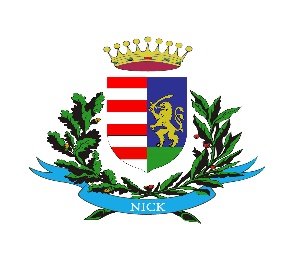 P O L G Á R M E S T E R           N I C KM e g h í v óNick község Önkormányzatának Képviselő-testülete 2021. augusztus 31-én (kedd) 17:00 órakor rendkívüli ülést tart, melyre tisztelettel meghívom.Az ülés helye: Művelődési Ház                                 N i c k Az 1-7. napirendi pontok anyagát csatoltan megküldöm. Nick, 2021. augusztus 24.									         	     Csorba József 										      polgármester          Napirend          NapirendElőadó:A gyermekvédelem helyi rendszeréről szóló önkormányzati rendelet módosításaFinta Brigittaszociális ügyintézőA szociális ellátásoktól szóló önkormányzati rendelet megalkotásaFinta Brigittaszociális ügyintézőA közösségi együttélés alapvető szabályairól és azok elmulasztása jogkövetkezményeiről szóló rendelet módosításaBiczó Juditigazgatási ügyintézőIvóvíz ellátási és szennyvízelvezetési és tisztítási rendszergördülő fejlesztési tervének jóváhagyásaMolnár Krisztiánpályázati ügyintézőA Sárvár Térsége Többcélú Kistérségi Társulás által nyújtott gyermekjóléti szolgáltatásról szóló önkormányzati rendelet véleményezéseFinta Brigittaszociális ügyintézőLEADER pályázat benyújtásáról döntésNagy Attilánévárosfejlesztési ügyintézőPályázat benyújtása kistelepülési önkormányzati rendezvények támogatásáraNagy Attilánévárosfejlesztési ügyintéző